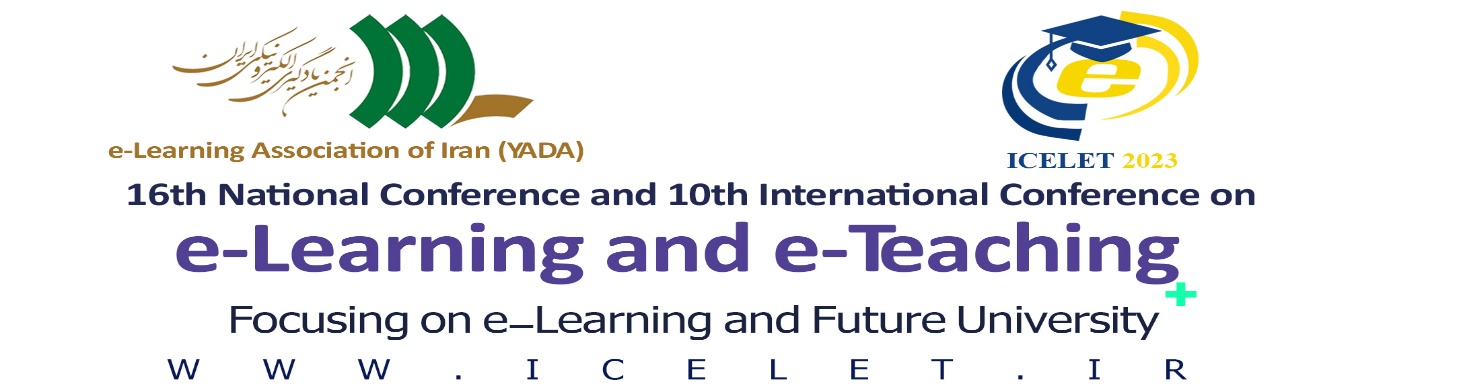 Workshop Proposal FormTitleTime DurationLecturerPossible AudiencesRequirementsDurationLecturerOutlinesSession No.Session 1BreakSession2Abstract of the workshop:Short C.V. of the lecturer(s):Abstract of the workshop:Short C.V. of the lecturer(s):Abstract of the workshop:Short C.V. of the lecturer(s):Abstract of the workshop:Short C.V. of the lecturer(s):